Verksamhetsberättelse Gavlecon 2021 Räkenskapsår: 2021-01-01 – 2021-12-31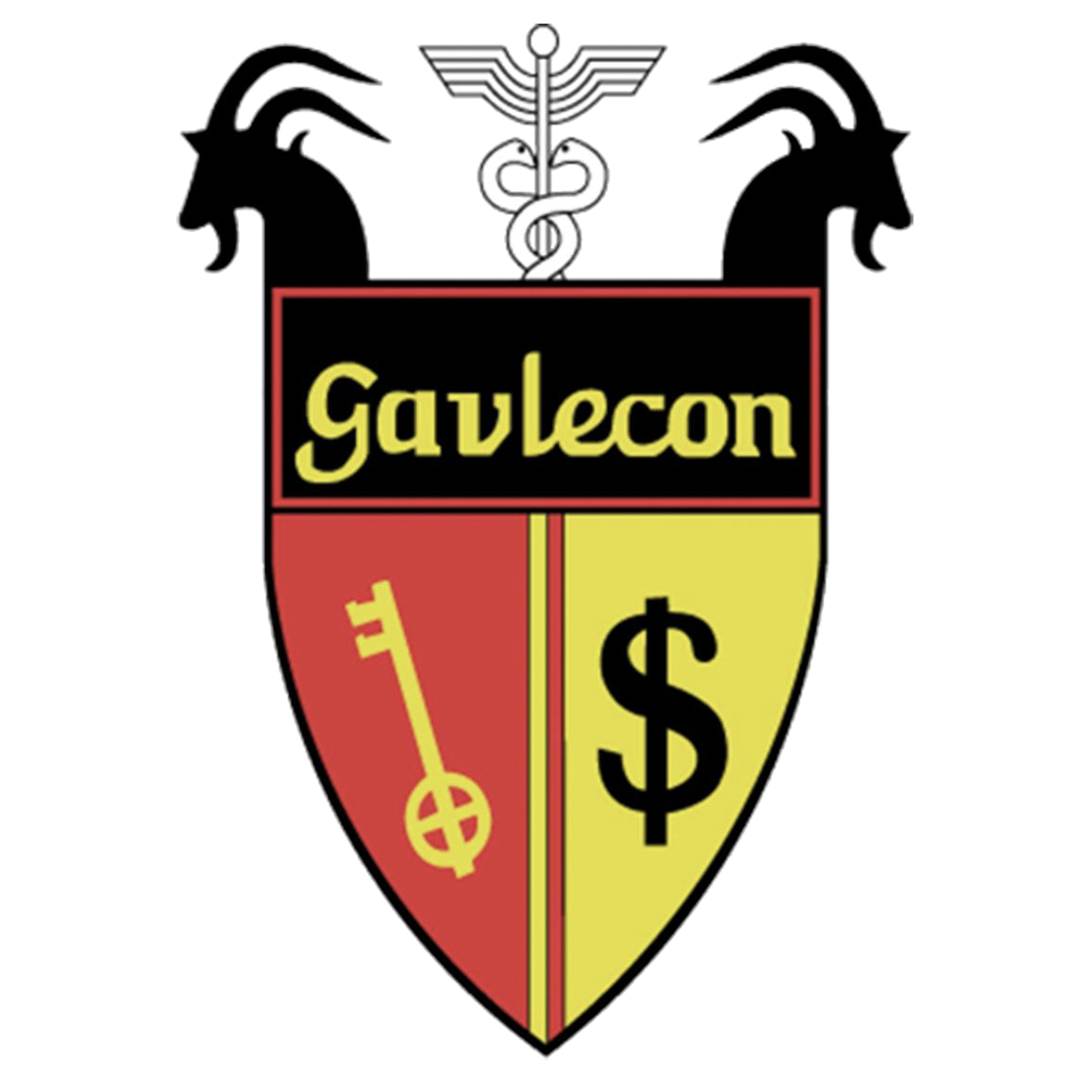 Ekonom-, Rättsvetar-och Fastighetsmäklarföreningen vid Högskolan i GävleInledning Enligt Gavlecons stadgar ska styrelsen för verksamhetsåret 2021 avsluta sitt uppdrag med att skriva en verksamhetsberättelse. Detta är ett dokument som återspeglar det gångna året för Gavlecons verksamhet. Verksamhetsberättelsen ses som en uppföljning av den verksamhetsplan som styrelsen för verksamhetsåret 2021 skrev i början av sitt verksamhetsår. Varje utskott fick då skriva sin egen del av styrelsens verksamhetsplan och därmed kommer även verksamhetsberättelsen vara uppdelad för respektive utskott. Därför vill vi härmed avlägga vår verksamhetsberättelse för verksamhetsåret 2021 för att återge hur året har förflutit. Styrelsen 2021PresidietOrdförande: Ia EekVice Ordförande: Cecilia BjörklundSekreterare: Emma SöderqvistSkattmästare: Jonathan EngdahlLedamöterSexmästare: Thomas DiösNäringslivsansvarig: Cornelia WiklundUtbildningsansvarig: Hugo NorbergKlubbhusansvarig: Alexander PerssonSuppleanter:Vice Sexmästare: Emil BjörklundVice Näringslivsansvarig: Carl SvärdVice Utbildningsansvarig: Felix PetterssonVice Marknadsföringsansvarig: Ludwig GustafssonProjektledare för arbetsmarknadsdagen Kontaktia: Sabina NivaÖvriga förtroendeposter 2021 Valberedningen: Hampus HäggströmCecilia BjörklundThomas DiösAlice WingårdLudwig GustafssonRevisorer: Grant ThorntonSakrevisor Janna Larsson Sakrevisor Sarah Winberg Verksamhetsåret 2021Under årets gång har sekreteraren fortsatt fört protokoll i samband med styrelsemöte, detta har gjorts för att dokumentera diskussion och beslut som fattats under förgående verksamhetsår. Sekreteraren har också fortsatt burit det övergripande ansvaret över Gavlecons medlemmar genom kontinuerlig uppdatering av medlemslistor. Sekreteraren har huvudsakligen använt sig av hemsidan samt muntliga överenskommelser i samband med insparken HT21, för att rekrytera medlemmar till föreningen. En ökning av stödmedlemskap har ökat med 500% från 5 tidigare stödmedlemmar under VT21 till och med 30 stödmedlemmar vid slutet av HT21Sexmästeriet började första halvåret under hårda restriktioner p.g.a. den rådande pandemin vilket gjorde att det ej gick att genomföra fysiska event överhuvudtaget. Sexmästeriet lade mycket tid på att planera en digital sittning med syftet att behålla föreningsandan. Den digitala sittningen hölls i april och blev väldigt lyckad med många deltagare och högt engagemang. Sexmästeriet höll sedan i en Ove-invigning i juni med högt deltagarantal som uppskattades av medlemmarna. Under sommaren planerades det en Corona-anpassad sommarinspark som sedan genomfördes i slutet av augusti med stor uppslutning och ett första steg togs på vägen tillbaka till ”normal” fysisk föreningsverksamhet. Under insparken slogs säljrekord och höll konstant höga försäljningssiffror vilket var lägligt efter en lång tuff period ekonomiskt sätt.Marknadsföringsutskottet har under året 2021 publicerat och marknadsfört diverse events och övrig information. Trots en vår kantad av Coronarestriktioner och inställda events kunde vi under hösten genomföra en inspark där många nya medlemmar anslöt vilket lett till en bra försäljning av både overaller och overallmärken vilket gynnat föreningen. Utbildningsutskottet har fungerat som en länk mellan elever och lärare samt högskolan. Med hjälp av elevers feedback och frågor har vi agerat som en mellanhand. Under året har de tagit lära av studenters synpunkter kring bland annat formatet på tentamen i nationalekonomiska kurser. Detta är något som har dykt upp återkommande och resulterade i en dialog med utbildningsansvarig för ekonomprogrammet. SM i ekonomi anordnades också och detta marknadsfördes flitigt på våra sociala kanaler.Det huvudsakliga målet för Kontaktias projektledare verksamhetsåret 2021 var att kunna genomföra Kontaktias mässa och bankett trots det pandemi-år som varit. Då denna dag inte gick att genomföra 2020 så kändes det extra viktigt att få igenom denna dag så att traditionen skulle kunna föras vidare till de nya studenterna. Trots att det långt in på verksamhetsåret såg ut som att denna dag inte skulle kunna bli av gick den till slut att genomföra i november av 2021. Planeringen låg under ständig tidspress vilket resulterade i att det var färre företag än något tidigare år som kunde delta. Tyvärr fanns inte samma möjligheter som tidigare år då skolan inte kunde erbjuda sina lokaler för mässan. Detta löstes med att i stället hyra Hedvigslundshallen vilka vi i Gavlecon haft samarbeten med förut vilket innebar att mässan gick att genomföra. Däremot betydde detta att vi inte fick något finansiellt stöd från skolan samt att vi inte kunde använda oss av skolans salar.Resultatet för verksamhetsår 2021 avslutades med ett negativt resultat som inte följer det som budgeterats för. Detta utfall grundar sig till största delen på en vattenskada vilket innebar att vi inte kunde nyttja vårt klubbhus Nya Vall under det första halvåret. Utöver det har även pandemin Covid-19 satt käppar i hjulet kring olika aktiviteter och samarbeten med samarbetspartners vilket bidragit till bortfall av intäkter. Detta bidrog till att början på året var tufft ekonomiskt och styrelsen har i samråd beslutat om att endast de mest vitala utgifterna får göras för att föreningen skall ha möjlighet att fortlöpa och kunna bidra med mervärde till medlemmarna. Detta till trots redovisas ett stort negativt resultat vilket till viss del är en följd av att de intäkter som budgeterats för kring delvis olika aktiviteter med samarbetspartners under men i synnerhet mot slutet av året inte förverkligades. Utöver detta har även de fasta kostnaderna som Gavlecon haft under året inte kunnat hämtas igen under de avslutande månaderna av verksamhetsåret. De fasta kostnaderna är kostnader som främst är kopplade till hyra och tjänster av vårt klubbhus Nya Vall men även sådana som är grundläggande för föreningens fortlevnad. Mot slutet av året har även styrelsen för verksamhetsåret 2021 gemensamt utvärderat fördelarna med att bli en sektion under kåren för att se om detta kan vara mer gynnsamt för föreningen både som verksamhet men framför allt ekonomisktOrdföranderitetUnder verksamhetsåret 2021 har Ordföranderiet gjort samtliga styrelsemedlemmar 2021, införstådda med föreningens stadgar och sett till att styrelsemedlemmarna verkat inom ramen för dessa. Ordföranderiet har haft det övergripande ansvaret över styrelsen och arbetat för att medlemmarna ska gynnas med stadgarna som utgångspunkt. Ordföranderiet har även haft ständig kontakt med övriga styrelsemedlemar och funnits som stöd och sett till att engagemanget från deras sida har hållits vid liv från början till slut.Vårt främsta mål var att styrelsen skulle känna en trygghet och känna förtroende för oss som ordföranden för att de skulle kunna lyfta tankar och idéer på ett bra sätt, och det är något vi arbetat hårt med. Utvecklingssamtal och avstämningsmöten har hållits med alla utskott sporadiskt och vid behov. Ordföranderiet har även stärkt och upprätthållit ett gott samarbete med de andra föreningarna och Gefle studentkår vilket vi är otroligt stolta över. En huvudprioritering under året har också varit att vi i ordföranderiet samt de andra styrelsemedlemmarna ska vara ett gott ansikte utåt för Gavlecon och föregå med gott exempel för övriga medlemmar och detta anser vi att vi lyckats bra med under verksamhetsåret 2021.Ordföranderiet har också varit med och drivit föreningen under ännu ett pandemidrabbat år vilket har bromsat oss på vissa punkter. Restriktioner har också lättats upp under hösten 2021 och där har vårt fokus varit att de event som anordnats har skett enligt restriktioner. På grund av detta har vi även fått varit med och sett på och varit med på föreningens fantastiska event, där Sommarinsparken HT21 var ett av de mest uppskattade och lyckade eventen där vi fick främja studentlivet och föra studenter samman vilket var otroligt positivt för föreningen i stort.Ordföranderiet har också startat projektet med att eventuellt övergå till att bli en sektion under Gefle Studentkår men detta kommer att överlämnas som ett projekt för styrelsen 2022.SkattmästareUnder verksamhetsår 2021 har skattmästaren haft huvudansvaret för Gavlecons ekonomi vilket innefattar ansvar för inbetalningar, utbetalningar samt ansvaret för att upprätta den löpande bokföringen under verksamhetsåret. Skattmästaren har tillsammans med Skattmästaren från 2020, Ordförande 2021 och Vice- Ordförande 2021 upprättat en budget för verksamhetsåret 2021. Skattmästaren har under verksamhetsåret med jämna mellanrum haft upplysningar kring det ekonomiska läget kring föreningens ekonomi med resterande delar av styrelsen. Detta för att alla ska få en förståelse och insikt i det ekonomiska läget. Resultatet för verksamhetsår 2021 avslutades med ett negativt resultat som inte följer det som budgeterats för. Detta utfall grundar sig till största delen på en vattenskada vilket innebar att vi inte kunde nyttja vårt klubbhus Nya Vall under det första halvåret. Utöver det har även pandemin Covid-19 satt käppar i hjulet kring olika aktiviteter och samarbeten med samarbetspartners vilket bidragit till bortfall av intäkter. Detta bidrog till att början på året var tufft ekonomiskt och styrelsen har i samråd beslutat om att endast de mest vitala utgifterna får göras för att föreningen skall ha möjlighet att fortlöpa och kunna bidra med mervärde till medlemmarna. Detta till trots redovisas ett stort negativt resultat vilket till viss del är en följd av att de intäkter som budgeterats för kring delvis olika aktiviteter med samarbetspartners under men i synnerhet mot slutet av året inte förverkligades. Utöver detta har även de fasta kostnaderna som Gavlecon haft under året inte kunnat hämtas igen under de avslutande månaderna av verksamhetsåret. De fasta kostnaderna är kostnader som främst är kopplade till hyra och tjänster av vårt klubbhus Nya Vall men även sådana som är grundläggande för föreningens fortlevnad. Mot slutet av året har även styrelsen för verksamhetsåret 2021 gemensamt utvärderat fördelarna med att bli en sektion under kåren för att se om detta kan vara mer gynnsamt för föreningen både som verksamhet men framför allt ekonomiskt. SekreterareSekreteraren har under styrelseåret 2021 fortsatt fört protokoll i samband med var styrelsemöte, detta har gjorts för att dokumentera diskussion och beslut som fattats under förgående verksamhetsår. Sekreteraren har fortsatt burit det övergripande ansvaret över Gavlecons medlemmar genom kontinuerlig uppdatering av medlemslistor. Sekreteraren har huvudsakligen använt sig av hemsidan samt muntliga överenskommelser i samband med insparken HT21, för att rekrytera medlemmar till föreningen. Trots spridningen av covid-19 har sekreterare samt resterande delar av styrelsen för verksamhetsåret 2021 rekryterat en god nivå av ordinariemedlemmar samt stödmedlemmar. En ökning av stödmedlemskap har ökat med 500% från 5 tidigare stödmedlemmar under VT21 till och med 30 stödmedlemmar vid slutet av HT21 Sekreteraren har samt gjort sig behjälplig för resterande utskott av styrelsen under verksamhetsåret 2021.NäringslivsutskottetUnder verksamhetsåret 2021 har näringslivsutskottet främst arbetat med att bevara de nuvarande relationer till Gavlecons samarbetspartners för att fortsätta upprätthålla långsiktiga och trygga relationer. I och med Covid-19 och dess rådande omständigheter har det varit en prioritet att försöka skapa en sådan god kontakt som möjligt mellan näringsliv och studentliv för att gynna både våra medlemmar och samarbetspartners. Detta har utförts genom en stor exponering av Gavlecons samarbetspartners på sociala medier. Under den första halvan av verksamhetsåret har Gavlecon inte kunnat genomföra några fysiska evenemang och har därmed erbjudit samarbetspartners att anordna digitala event och andra former av kompensation för att underhålla de goda relationerna. Under det senaste halvåret har restriktionerna lättat och Gavlecon har kunnat anordna fysiska evenemang. Näringsliv utskottet deltog i planerandet av sommar insparken 2021 och ansvarade för kontakten med företag genom att samla bilagor för n0lle häftet, goodiebags, informera företagen om information till eventen och insparken i helhet samt planeringen och utförandet av summergames. Efter sommar insparken anordnades även ett padel event tillsammans med Strömvallen padel där studenterna fick prova på sporten, vid ett senare tillfälle under våren 2022 ska en padelturnering anordnas tillsammans med strömvallen padel. Från november till januari månad har även planeringen inför vinter insparken utförts på samma sätt som sommar insparken bortsett från wintergames, och information om eventet då Gavlecons samarbetspartners inte fysiskt kan delta på vintern insparken på grund av Covid-19 restriktioner.Under hela året har det bibehållits en bra kontakt med Gavlecons samarbetspartners genom god mailkontakt och samtal. Vi har lyckats bibehålla alla våra samarbetspartners och utökat med ett par företag. Sporthuset, Strömvallen padel och Skandiamäklarna är nykomna samarbetspartners och det finns även ett par potentiella samarbetspartners inför kommande verksamhetsår. Under verksamhetsåret kontaktade även företaget Orbi Gavlecon angående ett nytt samarbete. Orbi är en app där studenter inom samma studentförening smidigt kan se aktuella events, försäljning av diverse saker samt allmän information inom studentföreningen. Appen användes för första gången vid försäljningen av finsittningsbiljetterna på sommarinsparken 2021 och har använts flitigt sedan dess. I dagsläget planerar även företaget att släppa orbi-carrer, där kan studenter kan se jobbannonser och annat dylikt som är nischade till bland annat högskolestudenter. Avslutningsvis har detta år med hjälp av styrelsen blivit lyckat trots flera motgångar med covid 19. Vi har bibehållit relationen med våra samarbetspartners samtidigt som vi har nått ut till andra företag och skapat nya kontakter, vilket vi hoppas ska vara en bra grund för kommande styrelser.SexmästerietUnder verksamhetsåret 2021 har sexmästeriet arbetat efter verksamhetsplanen och nått de mål som sattes upp i planen. Sexmästeriet började första halvåret under hårda restriktioner p.g.a. den rådande pandemin vilket gjorde att det ej gick att genomföra fysiska event överhuvudtaget. Sexmästeriet lade mycket tid på att planera en digital sittning med syftet att behålla föreningsandan. Den digitala sittningen hölls i april och blev väldigt lyckad med många deltagare och högt engagemang. Vi kunde genomföra en efterlängtad ove-invigning i juni som hade stort deltagande och vi fick äntligen inviga de nya medlemmarna. Under sommaren planerades det för en anpassad sommarinspark som vi genomförde i slutet av augusti och även där fick vi stor uppslutning och vi tog ett första steg på vägen tillbaka till normal fysisk föreningsverksamhet. Under insparken slog vi säljrekord och höll konstant höga försäljningssiffror vilket var lägligt efter en lång tuff period ekonomiskt. Vi har under verksamhetsåret 2021 försök dra ned på kostnaderna i baren och utvärderat vad som säljer bäst och därefter valt att minska sortimentet för att utgifterna skall gå till det som säljer. Vi har fortsatt med traditionen av genomföra eventet ”Tjejsittning” vilket vi tog in en extern projektgrupp som fick arrangera med vår hjälp vid sidan av. Även den nya traditionen från 2020 ”Gavlecon Pong-turneringen” har vi genomfört i december vilket även detta år blev en framgång. Under september arrangerade vi PUB-NV som var anpassat till restriktioner om max 50 personer, när restriktionerna släppte i slutet av september började vi arrangera KLUBB NV/eftersläpp i snitt varannan vecka för att få fart på studentlivet vilket resulterat i högt deltagande från medlemmarna. Under året har vi även utöver ordinarie verksamhet arbetat nära med studentkåren tillsammans med skolans andra föreningar och byggt vidare på Gavlecons goda relationer. Vi har under årets gång utvecklat rutiner som sexmästeriet följer genom att tillföra nyttig information som underlättar arbetet för kommande insparksplanering. Vi har även assisterat de andra utskotten i föreningen när de har behövts. MarknadsföringsutskottetMarknadsföringsutskottet har under verksamhetsåret 2021 ägnat sig åt att publicera och marknadsföra diverse events och övrig information för föreningen. Trots en vår kantad av Coronarestriktioner och inställda events kunde vi under hösten genomföra en inspark där många nya medlemmar anslöt vilket lett till en bra försäljning av både overaller och overallmärken vilket gynnat föreningen. Under den sena hösten mötte vi även på motgång då vår hemsida Gavlecon.com, valde att inte kooperera då systemet uppdaterats till en nyare version och hemsidan låg då nere under några veckor. På grund av bristande kundsupport från vår leverantör One.com var problemet svårlöst men det ordnade i slutändan upp sig och vi har idag en full fungerande hemsida igen vilket vi är väldigt glada över.Under året har även en ny marknadsföringskanal upprättats då vi i Gavlecon har påbörjat biljettförsäljning och marknadsföring av events via plattformen Orbi vilket underlättat mycket då vi kan sälja biljetter samt overaller via denna applikation i stället för fysiska försäljningar. Detta underlättar för det medlemmar som kanske inte är på plats i Gävle hela tiden. Detta då utöver våra mest frekvent använda, Instagram och Facebook. Under året har vi även tagit fram ett antal nya overallmärken som designats och börjat säljas vid tillfällen vilket har givit positiv respons av våra medlemmar. UtbildningsutskottetVårt mål i utbildningsutskottet under verksamhetsår 2021 var att fungera som en länk mellan elever och lärare samt högskolan. Med hjälp av elevers feedback och frågor har vi agerat som en mellanhand. Under året har vi tagit lära av studenters synpunkter kring bland annat formatet på tentamen i nationalekonomiska kurser. Detta är något som har dykt upp återkommande och resulterade i en dialog med utbildningsansvarig för ekonomprogrammet, Tommy Gerdemark. Resultatet blev dock inte vad vi önskade oss men vi har ändå uttryckt våra medlemmars tanke i denna fråga.Under våren 2021 anordnades SM i ekonomi och även i år fick deltog självklart lag från Högskolan. Vi marknadsförde eventet flitigt i sociala medier och privata kontakter men det blev tyvärr inte lika många lag som vi hade önskat. Lagen som deltog från Högskolan skrev dock exceptionellt bra, vilket resulterade att en av lagen hamnade på en sjunde plats av alla lag från hela Sverige. Deltävlingen skedde såklart på distans pga. Pandemin. Under året har utbildningsutskottets mål med flera pluggstugor varit svårt att uppnå pga. restriktioner, men när restriktionerna lyftes lyckades vi anordna en pluggstuga som hölls på Nya vall vilket blev en succé. Flertalet elever dök upp och vi fick beröm från både lärare samt elever. Gavlecons samarbete med svensk studentlitteratur fortsätter och även i år skrev vi ett avtal för inköp av 50 lagböcker. Dessa böcker såldes på bokloppisen som hölls under sommarinsparken. Slutligen hölls Kontaktia 2021, väl på plats delade vi från utbildningsutskottet ut priser till årets ekonom, rättsvetare samt föreläsare. Projektledare för arbetsmarknadsgen KontaktiaDet huvudsakliga målet för verksamhetsåret 2021 var att kunna genomföra Kontaktias mässa och bankett trots det pandemi-år som varit. Då denna dag inte gick att genomföra 2020 så kändes det extra viktigt att få igenom denna dag så att traditionen skulle kunna föras vidare till de nya studenterna. Trots att det långt in på verksamhetsåret såg ut som att denna dag inte skulle kunna bli av gick den till slut att genomföra i november av 2021. Planeringen låg under ständig tidspress vilket resulterade i att det var färre företag än något tidigare år som kunde delta. Vi hade även i år inte samma möjligheter då skolan inte kunde erbjuda sina lokaler för mässan. Detta löstes med att i stället hyra Hedvigslundhallen vilka vi i Gavlecon haft samarbeten med förut vilket innebar att mässan gick att genomföra. Däremot betydde detta att vi inte fick något finansiellt stöd från skolan samt att vi inte kunde använda oss av Valhall, vilket gjorde att vi inte kunde hyra in en föreläsare för i år. Trots detta blev det en jättebra dag och intresset hos studenterna var större än väntat. Syftet med Kontaktia kunde därför uppfyllas då studenterna under mässan fick möjlighet att få kontakt med arbetslivet. Detta avslutades senare på kvällen med en rolig bankett där flera av medlemmarna i föreningen belönades med priser för deras prestationer i skolan samt deras ideella arbete för Gavlecon. På grund av att den lilla vetskapen om Kontaktia detta år blev projektgruppen år 2021 mindre än vanligt men med tanke på den korta tiden för planeringen samt genomförandet så fungerade det bra. Projektgruppen bestod utav projektledare, samt ytterligare 4 personer i gruppen som delade upp arbetet för företags- och bankettgruppen. Marknadsföringen skötte projektledaren. Inför verksamhetsplaneringen fanns det delmål som skulle tas upp 2021 som projektgruppen 2020 hade planerat för men som de inte kunde genomföra. Detta mål var att utveckla CVutbildningar och i samband med detta skapa ett ”quiz” tillsammans med företagen vilket skulle vägleda studenterna till vilket/vilka företag de matchar bäst med. Detta för att det skulle vara enklare att skapa en relation mellan student och företag. Då vi bara hade en dryg månad att planera Kontaktia i år bestämde vi att endast fokusera på att det skulle bli av och planerade utifrån ”standarden” över hur det sett ut tidigare år. Däremot kunde vi genomföra samarbetet med Studentnode/Poolia som hjälpte oss utveckla vår hemsida vilket gjorde den mer attraktiv och användarvänlig. Hemsidan gjorde det även enklare för oss att ta emot CV från studenterna och till nästkommande år finns det även statistik att hämta vilket kan skickas till företag inför samarbeten. I utbyte mot att vi fick denna tjänst gratis fick de ha en monter på mässan. Att planera och genomföra detta projekt har varit kul men tufft men framför allt har det gett mig många erfarenheter och det har varit ett väldigt lärorikt år. Då vi kunde genomföra projektet 2021 innebär det att fler studenter blivit medvetna om Kontaktia vilket gör att denna tradition förhoppningsvis lever vidare. Detta innebär även att det goda samarbetet med företagen fortsätter och att deras intresse av att delta på Kontaktia förhoppningsvis stärkts. KlubbhusansvarigVerksamhetsåret 2021 startades med att hela styrelsen städade upp och rensade på Nya Vall för att de skulle se mer acceptabelt ut när de olika eventen genomfördes samt för att kunna hålla bättre ordning i vårt klubbhus i framtiden. Året har varit annorlunda sätt till föregående år då skador i klubbhuset uppkom i början av vårt verksamhetsår. Nya Vall utsattes för en vattenläcka på grund av att värmen i klubbhuset slutade fungera, som medförde skador i rören i anläggningen och därav blev det en stor vattenläcka. Vi var således tvungna att byta ut större delar av och golvet på nedre våningen samt inne på toaletten vilket gjorde att klubbhusets nedre våning inte gick att använda under den första delen av verksamhetsåret 2021.Ett nytt lås med kod till dörren till NV har också installerats för att på ett smidigt sätt komma in i klubbhuset. Varje utskott har fått valt deras egen kod in i klubbhuset, det blir således lätt att hålla koll på vem som gått in om något skulle ske. Reparation av ett fönster på Nya Vall har också skett. Förutom detta har klubbhusansvarig genomfört den vardagliga driften av klubbhuset som sophämtning och mindre reparationer. Klubbhusansvarig har uppnått de mål som sattes upp inför verksamhetsåret 2021.